                         Vinlistan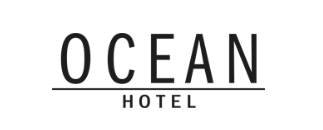 MOUSSERANDESPANIEN CAVANV RUIDA DOMO, Penèdes                                                                                                  575FRANKRIKECrémant JÉRÔME ARNOUX, Brut Nature, Jura			               600DOMAINE DU PETIT CÔTEAU, Vouvray, Loire                                                                750ChampagneChâlons en ChampagneNV JOSEPH PERRIER, Royal Cuveé                                                                                    950NV JOSEPH PERRIER, Rosé                                                                                                1100
NV JOSEPH PERRIER, BdB                                                                                                 13002013 JOSEPH PERRIER, La côte à Bras, Pinot Noir                                                        13002014 JOSEPH PERRIER, Joséphine                                                                                    2500Côte de BlancsAGRAPART & FILS, Extra Brut BdB Grand Cru                                                              1500BOUCHET PERE ET FILS, Cuvée Saphir, Pierry			             1200Montagne de ReimsNV PLOYEZ-JAQUEMART, Extra Quality brut                                                                  900NV CHARLES HEIDSIECK, Brut Reserve                                                                           950
NV CHARLES HEIDSIECK, BdB				             1300NV CHARLES HEIDSIECK, Rosé Reserve                                                                        13001996 KRUG, Clos d’ambonnay                                                                                          50 000VITT VINFRANKRIKELoire2021 ANDRÉ NEVEU, Sancerre, Le Grand Fricambault                                                  750
2022 ANDRÉ NEVEU, Sancerre, Le Grand Fricambault                                                  7502019 RAYMOND MORIN, La Sauvignole			               550
Chablis2021 GARNIER & FILS, Chablis				               8502022 JEAN-PAUL ET BENOIT DROIN, Chablis                                                                 7502021 JEAN-PAUL ET BENOIT DROIN, Chablis 1er Cru Valourent                               9002021 JEAN-PAUL ET BENOIT DROIN, Chablis 1er Cru Vallions                                  9002018 JEAN-PAUL ET BENOIT DROIN, Chablis Grand Cru Les Clos                         .12002021 GRAND ROCHE, Saint Bris Sauvignon Blanc                                                          620
Jura2020 JÉRÔME ARNOUX, Arbois, initial                                                                               785
Savoie2020 DOMAINE LES 13 LUNES, la mis en abymes                                                            700
BourgogneCôte De Beaune2020 ROBERT GOULLEY, Bourgogne Chardonnay                                                          650
2016 DOMAINE DUREUIL JANTHIAL Rully  			               9002020 DOMAINE DUREUIL JANTHIAL Rully  Chêne                                       	               9502020 DOMAINE DUREUIL JANTHIAL Rully  1er Cru Vauvry                                         9502014 B.BERTHELEMOT, Bourgogne Blanc, Monthelie                                                    6002014 B.BERTHELEMOT, Puligny Montrachet, Les Levrons                                            9502014 B.BERTHELEMOT, Puligny Montrachet, 1 er Cru Les Folatières                       1500
2019 B.BERTHELEMOT, Mersault 		                                                             9502018 DOMAINE A.ET.P VILLAINE, Bouzeron, Aligoté                                                     6502020 J.N GAGNARD, Chassagne Montrachet, Les Chevenottes 1er Cru                   1900Mâconnaise2019 DOMAINE CORSIN, Macôn Village                                                                             5752021 DOMAINE CORSIN, Saint Veran                                                                                 620Rhône2018 LE CLOS DU CALLIOU, Les Safres, Châteauneuf-du-pape         	             12002019 DOMAINE PÈRES DE L’EGLISE, Châteauneuf-du-pape                                        850
Languedoc/ roussillon
2022 FRANCOIS DUCROT, Moutons in Black, Blanc de Noir	                                     620ÖSTERRIKE
NV MARTIN & ANNA ARNDORFER, Kamptal Grüner Veltliner   (1L)                       7002020 MICHEL OPITZ, Buddy Talks, Burgenland			              650
2021 JURTSCHITSCH, Stein, Kamptal, Grüner Veltliner		              650         ITALIEN2017 PARUSSO, Piemonte Langhe Bianco                                                                         5752019 ALPI RETICHE,Piemonte  Valtelina, Nino Negri                                                      7002011 GIROLAMO RUSSO, Etna Bianco                                                                                6002019 GRATTAMACCO, Toscana Bolgheri                                                                         8502019 COLLEMASSARI,Irisse, Montecucco	 		               7502022 COLLEMASSARI, Toscana, Melacce Montecucco                                                  6202019 UMANI RONCHI, Marche, Vecchie Vigne                                                                 600
*2016 DONNA DI VALIANO, Toscana, Valiano	 	                                     650SPANIEN2021 NAI E SEÑORA, Galicien, Rias Baixas		                                      600
PORTUGAL2020 ANTONIO LOPES RIBEIRO AIR, Vinho verde	                   	               750	
TYSKLAND2020 WEINGUT WECHSLER, Rheinhessen, Kirchspeil                                                  9502022 WEINGUT WECHSLER, Rheinhessen, Kirchspeil                                                  9502022 KAUFMANN, Rheingau, Tyskland                                                                              7502018 WEINGUT WECHSLER, Rheinhessen, Morstein, Spätlese                                   700
2020 WEINGUT VOLLENWEIDER, Mosel, Spätlese		               7002017 KLOSTER EBERBACH, Rheingau, Berg Schlossberg GG                                    9002020 KLOSTER EBERBACH, Rheingau, Berg Schlossberg GG                                    9002018 LEINER, Grauerburgunder, Pfalz                                                                                 6502021 LEINER, Grauerburgunder, Pfalz                                                                                 650UNGERNTokaj2020 GIZELLA-PINCE, Furmint/ hárslevlü                                                                           600USA2021 AU BON CLIMAT, Santa Barbara, Chardonnay                                                      9502020 THE FEDERALIST, Chardonnay, Santa Barbra                                                       800SYDAFRIKA2023 CEDERBERG, Stellenbosch, Chenin Blanc                                                               650NYA ZEELAND*2022 KUMEU RIVER VILLAGE, Auckland, Chardonnay	                                      650RÖTT VINFRANKRIKE
Loire2014 FRANCOIS CROCHET, Sancerre 	                                                             600
*2014 CARROI DU BON AIR, Les Débonnaires                                                                 5902020 ANDRÉ NEVEU, Sancerre Rouge                                                                                675BourgogneCôte de Nuits2018 MARK HAISMA, Bourgogne Rouge                                                                           7752016 LOUIS BOILLOT ET FILS, Bourgogne Rouge                                                            795
2017 JEAN JCAQUES CONFURON, Cuvée Jeunesse                                                      8502017 JEAN JCAQUES CONFURON, Chambolle Musigny                                             14502020 JEAN JCAQUES CONFURON, Chambolle Musigny                                             14502013 JEAN JCAQUES CONFURON, Chambolle Musigny, Premier Cru                    17002021 JEAN JCAQUES CONFURON, Vosne-Romanée 1er Cru, Les Beaux Monts   2100Côte de Beaune2018 DOMAINE DUREUIL JANTHIAL Rully 1er Cru Chapitre                                     11002020 DOMAINE DUREUIL JANTHIAL Rully Maìzeres                              	               9502020 DOMAINE DUREUIL JANTHIAL Rully                                       	               9502016 DOMAINE DUREUIL JANTHIAL Rully                                       	               950
2020 B.BERTHELEMOT, Pernand-Vergelesses, Les Belles Filles                                 9502019 PIERRE GIRARDIN, Bougogne Rouge, Eclat de Calcaire                                     8202013 A.ET.P DE VILLAINE, Côte Chalonnaise			               700
2016 JEAN FERY ET FILS, Savigny Les Beaune			               850

Beaujolais2018 CHÂTEAU DU CHATELARD, Morgon, Cuvée Les Roches                                  650  Jura2021 JÉRÔME ARNOUX, Cotes Du Jura, Trádition                                                          650Fortsättning FrankrikeLanguedoc/ roussillonNV LUC LAPEYRE, Minervois, Le Vin Et Boire                                                                  550*2007 JEAN GARDIÉS, Côte Du Roussillon, La Torre                                                      6502021 FRANCOIS DUCROT, Rouge Pétard			               600
2021 FONCALIEU, Le Versant				               550 Bordeaux
2016 CHÂTEAU ROBIN DES MOINES, Saint Emilion                                                      700
2015 ROQUES MAURIAC, Bordeaux Supérior                                                                  650

RhôneSödra2020 FAMILLE PERRIN, Vinsobres			                                      6502020 FAMILLE PERRIN, Les Sinards, Chateauneuf-du-pape	                                    11002021 LE CLOS DU CAILLOU, Côte Du Rhône 			               7002021 LE CLOS DU CAILLOU, Châteauneuf-du-Pape Les Quartz                                 1250Norra*2016 DOMAINE JAMET, Côte Rotie                                                                                  1800 2022 EMANUEL DARNAUD, Crozes- Hermitage                                                              7502020 DOMAINE ROUCHIER, Saint Joseph ‘Luc’                                                               850SPANIEN2018 UVAS FELICES, La Mancha, Sospechoso                                                                 6002018 LECTORES VINI CLASSIC, Priorat	                                                            7002018 LECTORES VINI CLASSIC, Montsant	                                                            6502019 BODEGA SIERRA DE TOLOÑO, Raposo, Rioja                                                       800PORTUGAL2020 CASA DE MOURAZ, Dão                                                                                               750ITALIENPiemonte2021 BORDONE, Langhe Nebbiolo                                                                                       650
2015 PARUSSO, Barolo                                                                                                         12002018 ROBERTO VOERZIO, Barolo, La Morra			             13002019 GUISEPPE CORTESE, Massina, Barbera d’Alba                                                     7502020 GUISEPPE CORTESE, Barbaresco                                                                            11002017 CERRINO, Barbaresco                                                                                                    900 
Veneto2019 VIGNETI DEL SOLE, Ripasso Della Valpolicella Superiore                                  500Toscana2016 FATTORIA MONTELLORI, Chianti Superiore                                                          5752020 FATTORIA DI SAMMONTANA, Chianti                                                                    5952017 BIBBIANO, Chianti Classico Riserva                                                                          9502019 POGGIO DI SOTTO, Rosso di montalcino                                                                1200
2020 COLLEMASSARI, Rigoleto, Montecucco	 		               6002020 GRATTAMACCO, Bolgheri Rosso                                                                              7252019 SALCHETO, Nobile di Montepulciano  			               7002020 ELIA PALAZASSI, Rosso di Montalcino			               7002021 ELIA PALAZASSI, Rosso di Montalcino			               7002018 ELIA PALAZESSI, Brunello di Montalcino                                                                 9952018 UGOLFORTE, Brunello Di Montalcino                                                                      12002015 ROMEO, Vino Nobile di Montepuliciano			               850

Sicilien2019 GIROLAMO RUSSO, A rina                                                                                          750ÖSTERRIKE2016 MICHAEL WENZEL, Burgenland, Blaufränkich                                                       6502018 HEIDI SCHRÖCK, Burgenland, Blaufränkich                                                           600
TYSKLAND2020 KLOSTER EBERBACH, Rheingau, Spätburgunder 		               620USANV EBERLE WINERY, Kalifornien, Paso Robles                                                               6002018 POWERS, Washington State, Cabernet sauvignon		               620
2019 CA’ MOMI, Kalifornien, Napa Valley, Cabernet Sauvignon	               900
2020 AU BON CLIMAT, Kalifornien, Santa Barbara, Pinot Noir                                    850
2018 POWERS, Washington State, Cabernet sauvignon		               620SYDAFRIKA2019 GLENELLY, Stellenbosch, Cabernet Sauvignon                                                      600